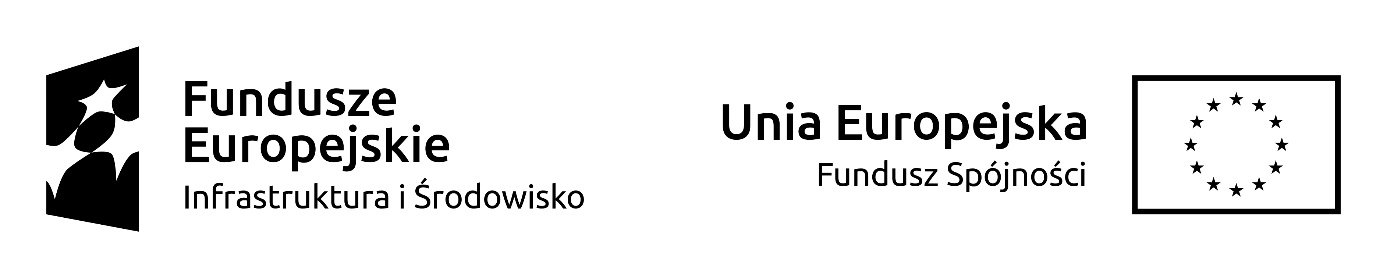 Załącznik nr 7 do SIWZZOBOWIĄZANIE DO UDOSTĘPNIENIA DOŚWIADCZENIA PRZED PODMIOT TRZECIJa, niżej podpisany ………………………………………………………………………..…. reprezentujący (podać nazwę i adres firmy):……………………………………………………………………...……………………………………………………………………………...oświadczam, że zobowiązuję się do udostępnienia Wykonawcy (podać nazwę i adres firmy Wykonawcy):…………………………………………………………………….………………………………………………………………………………który złożył ofertę w postępowaniu prowadzonym w trybie przetargu nieograniczonego przez Izbę Administracji Skarbowej w Zielonej Górze sprawa nr 0801-ILZ.260.31.2019.1 pn.: „Wykonanie wymiany zewnętrznej stolarki w budynku niskim Lubuskiego Urzędu Celno-Skarbowego przy ul. Kazimierza Wielkiego 65 w Gorzowie Wielkopolskim” doświadczenia w zakresie wymaganym przez Zamawiającego................................, data …………2019 r.	Wykonawca:……………………………………………………………………………… (pełna nazwa/firma, adres, w zależności od podmiotu: NIP/PESEL, KRS/CEiDG)reprezentowany przez:…………………………………………………………………………………………………………………………(imię, nazwisko, stanowisko/podstawa do  reprezentacji)Zamawiający:Izba Administracji Skarbowej w Zielonej Górze ul. Gen. Władysława Sikorskiego 265-454 Zielona Góra Dokument opatrzonym Kwalifikowanym podpisem elektronicznym